Aufschwung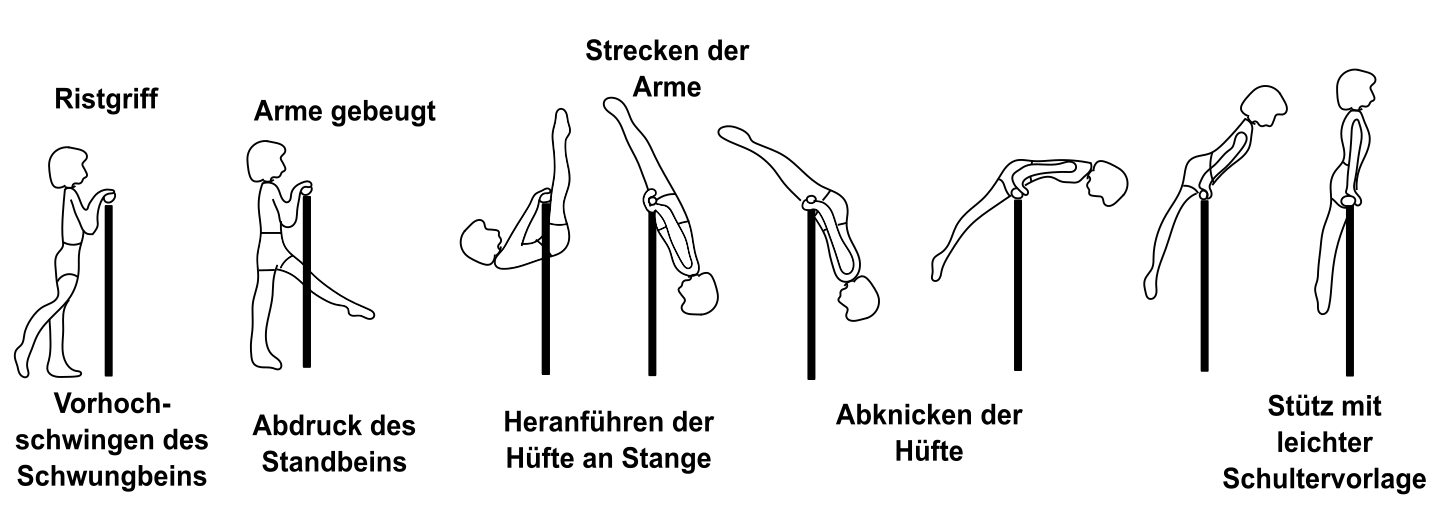 